.Der Tanz beginnt nach 32 Counts.STEP FORWARD, TOUCH BEHIND, BACK, KICK, SHUFFLE BACK R, BACK ROCK LPIVOT ½ RIGHT 2 X, GRAPEVINE LEFT WITH STOMP UPKICK BALL CROSS RIGHT, RIGHT SIDE, LEFT STOMP UP, KICK BALL CROSS LEFT, POINT LEFT, PIVOT ¼ LEFTPIVOT ½ LEFT, TOE STRUT FWD. RIGHT, KICK-HOOK-KICK, COASTER STEP LEFTDer Tanz beginnt von vorn.Contact: line-dance-iris@gmx.deRockland (de)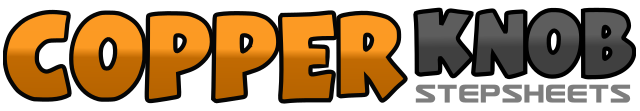 .......Count:32Wall:4Level:Beginner.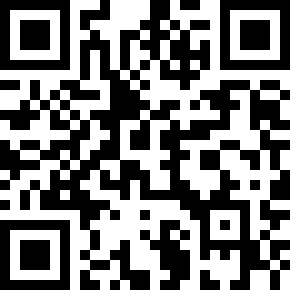 Choreographer:Adriano Castagnoli (IT) - Mai 2018Adriano Castagnoli (IT) - Mai 2018Adriano Castagnoli (IT) - Mai 2018Adriano Castagnoli (IT) - Mai 2018Adriano Castagnoli (IT) - Mai 2018.Music:Trouble - Sam Outlaw : (CD: Tenderheart)Trouble - Sam Outlaw : (CD: Tenderheart)Trouble - Sam Outlaw : (CD: Tenderheart)Trouble - Sam Outlaw : (CD: Tenderheart)Trouble - Sam Outlaw : (CD: Tenderheart)........1-2RF nach vorn, linke Fußspitze hinter RF auftippen3-4LF nach hinten, RF nach vorn kicken5&6RF nach hinten, LF an RF heran setzen, RF nach hinten7-8LF nach hinten, Gewicht zurück auf den RF1-2LF nach vorn, ½ Drehung rechts herum (6 Uhr)3-4LF nach vorn, ½ Drehung rechts herum (12 Uhr)5-6LF nach links, RF hinter LF kreuzen7-8LF nach links, RF neben LF kurz aufstampfen (Gewicht bleibt links)1&2RF nach vorn kicken, rechte Fußspitze neben LF aufsetzen, LF über RF kreuzen3-4RF nach rechts, LF neben RF kurz aufstampfen (Gewicht bleibt rechts)5&6LF nach vorn kicken, linke Fußspitze neben RF aufsetzen, RF über LF kreuzen7-8Linke Fußspitze weit links auftippen, LF ¼ Drehung nach links (9 Uhr)1-2RF nach vorn, ½ Drehung nach links (3 Uhr)3-4Rechte Fußspitze vorn aufsetzen, Hacken absenken5&6LF nach vorn kicken, vor dem rechten Schienbein kreuzen und wieder nach vorn kicken7&8LF nach hinten, RF neben LF absetzen, LF nach vorn